Необходимый персонал для проведения сельскохозяйственной микропереписи 2021 года.Требование к лицам, обеспечивающим сбор сведений сельскохозяйственной переписи 2021 года1. Наличие вакцинации от COVID-19 (желательно);2. Коммуникабельность, стрессоустойчивость, вежливость;3. Опыт работы с планшетным компьютером;4. Возраст до 55 лет.По всем вопросам обращаться по номерам телефонов:8 (4242) 31-41-05; 31-41-04.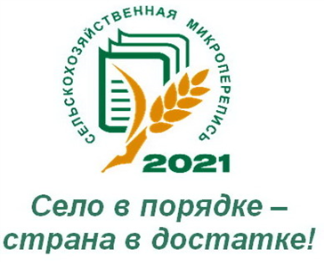 Сахалинстат приглашает всех желающих принять участие в сельскохозяйственной микропереписи 2021 года, которая пройдет в период с 1 по 30 августа 2021 годаИнструктор полевого уровня− Прохождение обучения;− Организация работы переписчиков на закрепленных за ними счетных  участках, обеспечение их документами сельскохозяйственной микропереписи, канцелярскими принадлежностями и материальными ценностями; − Осуществление постоянного контроля за работой  переписчиков по  сбору сведений от респондентов 
и оказание помощи переписчикам в решении возникающих вопросов;− Заполнение записной книжки инструктора полевого уровня и ежедневная передача информации (число переписанных объектов и общая посевная площадь в них), полученной от переписчиков о ходе микропереписи заместителю уполномоченного по вопросам проведения микропереписи;− Сбор переписных листов от переписчиков 
(в отдельных случаях от сельскохозяйственных организаций, крестьянских (фермерских) хозяйств 
и индивидуальных предпринимателей), контроль сведений на формах переписных листов;− Контроль сведений об объектах микропереписи 
на планшетных компьютерах. Прием планшетных карт памяти с информацией об объектах переписи 
от переписчиков с выдачей взамен нее второй карты памяти;− Осуществление контрольного обхода объектов СХМП совместно с  уполномоченным по вопросам проведения микропереписи и/или с заместителем уполномоченного по вопросам проведения микропереписи, а также 
с представителем территориального уровня 
(при необходимости).Сроки привлечения с 22.07 по 16.09з/п 18500 руб.(минус подоходный налог)Необходимое кол-во инструкторов 2Сроки привлечения с 22.07 по 16.09з/п 18500 руб.(минус подоходный налог)Необходимое кол-во инструкторов 2Переписчик− Прохождение обучения;− Сбор сведений об объектах СХМП 
на закрепленном за ним счетном участке  путем посещения каждого объекта и заполнения форм переписных листов с использованием планшетного компьютера; − Ежедневная передача информации о ходе проведения микропереписи (число переписанных объектов и общая посевная площадь в них)  инструктору полевого уровня;− Сдача заполненных форм переписных листов  инструктору полевого уровня;− Передача полученных сведений об объектах СХМП 
с использованием планшетного компьютера инструктору полевого уровня (после проверки данных инструктором полевого уровня);− Сдача переписных документов и материальных ценностей инструктору полевого уровня  (в отдельных случаях уполномоченному по вопросам проведения микропереписи) по окончании опроса всех объектов 
на закрепленном за ним счетном участке.Сроки привлеченияс 29.07 по 30.08з/п 18000 руб.(минус подоходный налог)Необходимое кол-во переписчиков8